The Gill Parry Award for Best Practice in Physical EducationNomination Pro-forma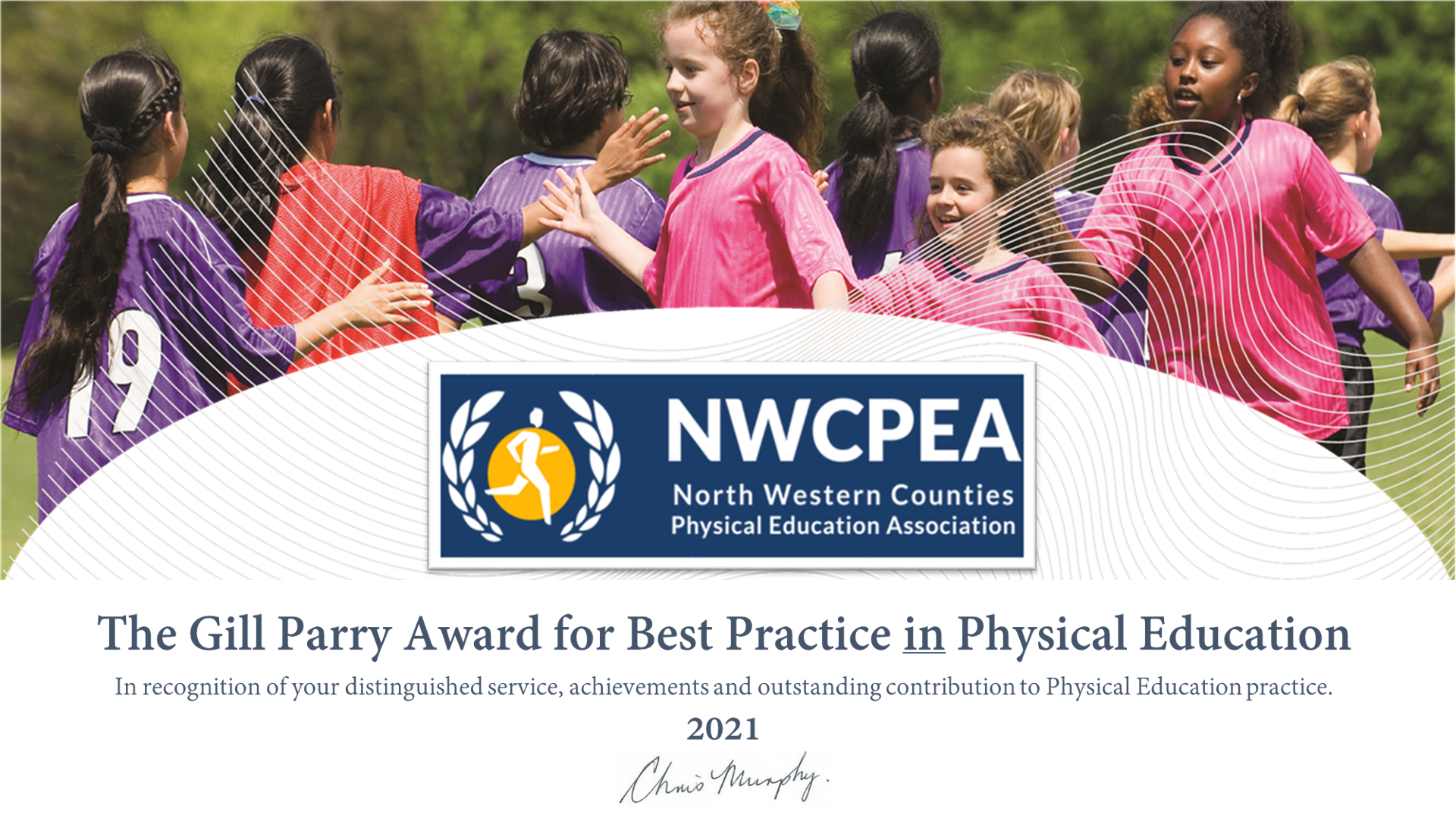 Name of Nominee     Position     Contact Details-e mail addressNominated By:     Position     Contact Details-e mail adressSeconded by:     Position     Contact Details-e mail adressBasis for Nomination/Details of the Gill Parry Best Practice Award to include Impact on Pupils/School(300-500 words)Basis for Nomination/Details of the Gill Parry Best Practice Award to include Impact on Pupils/School(300-500 words)North Western Counties Physical Education AssociationPlease send all applications to Rita Hesford by Friday 287h May, 2022.Address: 20 Brookdale AvenueMarpleCheshire, SK67HPUnited KingdomEmail: ritahesford@hotmail.comwww.nwcpea.org/North Western Counties Physical Education AssociationPlease send all applications to Rita Hesford by Friday 287h May, 2022.Address: 20 Brookdale AvenueMarpleCheshire, SK67HPUnited KingdomEmail: ritahesford@hotmail.comwww.nwcpea.org/